Контроллер охранно-пожарныйПриток-А-КОП-05 исп.12ЛИПГ.423141.025-12Паспорт1 ОБЩИЕ СВЕДЕНИЯ1.1	Настоящий паспорт является документом, удостоверяющим гарантии изготовителя, комплектность, сведения о приемке и упаковке Контроллера охранно-пожарного Приток-А-КОП-05 ЛИПГ.423141.025-12 (далее по тексту – прибор).1.2	Паспорт входит в комплект поставки прибора, должен храниться у владельца и иметь все предусмотренные отметки изготовителя, продавца, монтажной и эксплуатирующей организаций.1.3	Установка, подключение и эксплуатация прибора должны осуществляться в соответствии с документом: «Контроллеры охранно-пожарные Приток-А-КОП-01 (-02, -02,4, -04,
-05) Руководство по эксплуатации» (в комплект поставки не входит, доступно для загрузки с сайта www.sokrat.ru).1.4	Прибор предназначен для организации охраны в составе «Автоматизированной системы охранно-пожарной сигнализации Приток-А» ЛИПГ.425618.001.Постановка под охрану и снятие с охраны осуществляется персональными идентификаторами ХО: бесконтактные брелоки Приток-NFC, Приток-NFC+ или Приток-NFC++, кодами, вводимыми со встроенной клавиатуры или комбинацией «Код + Брелок».Прибор оснащён:Четырьмя встроенных шлейфами сигнализации;Сенсорной клавиатурой;Четырьмя индикаторами состояния шлейфов;Литиевым аккумулятором;Модулем модема GSM 2G;Модулем расширения беспроводных датчиков Астра-РИМ Приток-А-МБД-02.1.Предусмотрено увеличение функционала прибора через подключение к нему по шине расширения дополнительных устройств: модулей расширения шлейфов (МРШ-02, МРШ-02(16)), модулей индикации (Клавиатура ППКОП (М4), Клавиатура ППКОП-02, клавиатуры ППКОП-03, пультов выносных ППКОП различных модификаций, ВС-02) и транзитных модулей расширения (МС-01, ВС-01, МРР-01 (-02, -03), МРР-04).Связь с АРМ ПЦН осуществляется по шифрованному каналу с защитой от подмены прибора. Каналы связи: GSM, WiFi, Ethernet.1.5	Прибор рассчитан на круглосуточную эксплуатацию в закрытых не пожароопасных помещениях категории размещения О3 по ОСТ 25 1099, при температуре от минус 10 до плюс 
45 °С, относительной влажности воздуха до 85%, отсутствии в воздухе пыли, паров агрессивных жидкостей и газов (кислот, щелочей и пр.).1.6	Габаритные размеры – не более 233х158х50 мм.1.7	Масса – не более 0,7 кг.1.8	Питание от сети переменного тока от 187 до 242 В и от встроенного литиевого аккумулятора.1.9	Мощность, потребляемая от сети переменного тока – не более 25 В*А. Мощность, потребляемая от встроенного аккумулятора не более 2 В*А (без учета внешней нагрузки), время работы от аккумулятора, не менее двух часов.1.10	Срок службы – 8 лет.1.11	Содержание драгоценных материалов: не требует учёта при хранении, списании и утилизации.2 КОМПЛЕКТНОСТЬ3 СВИДЕТЕЛЬСТВО О ПРИЕМКЕ И УПАКОВКЕ4 ГАРАНТИИ ИЗГОТОВИТЕЛЯ4.1	Изготовитель гарантирует нормальную работу прибора и его соответствие требованиям конструкторской документации при соблюдении правил транспортирования, хранения, монтажа и эксплуатации, изложенных в документации, входящей в комплект поставки прибора, и в нормативной документации, применяемой при монтаже.4.2	Срок гарантии – 3 года. На аккумулятор гарантия не распространяется.4.3	Гарантия не распространяется на приборы, имеющие механические и электрические повреждения, возникшие в результате нарушений правил транспортирования, хранения, монтажа и эксплуатации, на сменные элементы (предохранители).4.4	Гарантийный ремонт осуществляет предприятие-изготовитель или его региональный представитель. Прибор принимается при сохранности и совпадении заводского номера, в комплекте с паспортом с отметками о приемке ОТК, упаковке, установке и приемке в эксплуатацию, с актом, подписанным руководителем технической службы эксплуатирующей организации, с указанием условий, характера, возможных причин и даты возникновения неисправности.Отсутствие указанных сведений может стать причиной для отказа в гарантийном ремонте.4.5	Послегарантийный ремонт и техническое обслуживание осуществляется по отдельному договору.Автоматизированная системаохранно-пожарной сигнализации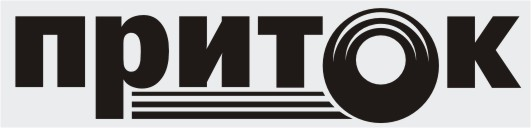 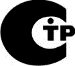 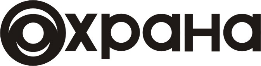 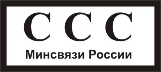 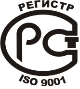 Сертификат соответствия №С-RU.АБ03.В.00017ОбозначениеНаименованиеКоличествоОбозначениеНаименованиеКоличествоЛИПГ.423141.025-12Контроллер охранно-пожарный Приток-А-КОП-051ЛИПГ.423141.025-12 ПСПаспорт1ЛИПГ.423141.025 РЭ2Краткое руководство по эксплуатации1ЛИПГ.465410.044Модуль модема GSM 2G1ЛИПГ.468362.035Приток-А-МБД-02.11Бесконтактный брелок Приток NFC2Резистор MF-25-4,7 кОм4Резистор MF-25-1,2 кОм1Светодиод красного цвета L-53LID1Шуруп 3,5x353Дюбель 6x303Контроллер охранно-пожарный Приток-А-КОП-05 исп. 12 ЛИПГ.423141.025-12 соответствует конструкторской документации ЛИПГ.423141.025-12 и признан годным к эксплуатации.Контроллер охранно-пожарный Приток-А-КОП-05 исп. 12 ЛИПГ.423141.025-12 соответствует конструкторской документации ЛИПГ.423141.025-12 и признан годным к эксплуатации.Контроллер охранно-пожарный Приток-А-КОП-05 исп. 12 ЛИПГ.423141.025-12 соответствует конструкторской документации ЛИПГ.423141.025-12 и признан годным к эксплуатации.Контроллер охранно-пожарный Приток-А-КОП-05 исп. 12 ЛИПГ.423141.025-12 соответствует конструкторской документации ЛИПГ.423141.025-12 и признан годным к эксплуатации.Контроллер охранно-пожарный Приток-А-КОП-05 исп. 12 ЛИПГ.423141.025-12 соответствует конструкторской документации ЛИПГ.423141.025-12 и признан годным к эксплуатации.Дата изготовленияЗаводской номерУпаковку произвёлПринят ОТКМПМПМПМППредприятие-изготовительПредприятие-изготовительРоссия, 664007, г. Иркутск, пер. Волконского, дом 2,ООО Охранное бюро “СОКРАТ”Тел/факс: (395-2)20-66-61, 20-66-62, 20-66-63, 20-64-77E-mail: sokrat@sokrat.ru, http://www.sokrat.ruРоссия, 664007, г. Иркутск, пер. Волконского, дом 2,ООО Охранное бюро “СОКРАТ”Тел/факс: (395-2)20-66-61, 20-66-62, 20-66-63, 20-64-77E-mail: sokrat@sokrat.ru, http://www.sokrat.ruКод 4050 ред. 00 IN 9459